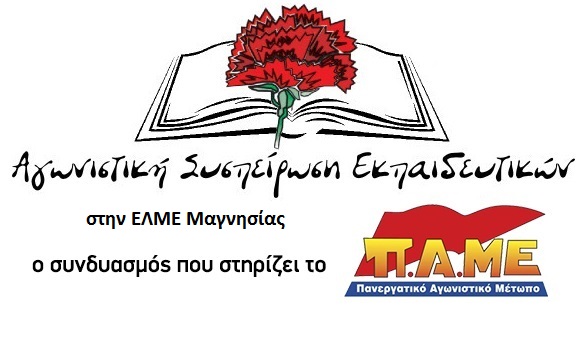 Η «κανονικότητα» του υπουργείου Παιδείας δε βρήκε το δρόμο και για τη ΜαγνησίαΛίγο πριν το τέλος της σχολικής χρονιάς και οι  μεγαλοστομίες  του περασμένου καλοκαιριού, στελεχών του υπουργείου Παιδείας και της κυβέρνησης ΣΥΡΙΖΑ, για επαναφορά της κανονικότητας στο δημόσιο σχολείο με τον καθηγητή να βρίσκεται στη θέση του πριν από το μαθητή εξακολουθεί και στη Μαγνησία να είναι «όνειρο θερινής νυκτός».Μαθήματα δεν διδάσκονται, μαθητές (κυρίως της ειδικής αγωγής) στερούνται βασικών μορφωτικών δικαιωμάτων με το να μην τους παρέχεται η στήριξη που πρέπει να έχουν και δικαιούνται να έχουν, αναπληρωτές εκπαιδευτικοί «όμηροι» στα πολύπαθα νησιά των Σποράδων με συμβάσεις μειωμένου ωραρίου αλλά και στη χερσαία Μαγνησία, σε «πείσμα» του υπουργείου που δεν προχωράει σε επέκταση της σύμβασης τους ενώ υπάρχουν δεκάδες ακάλυπτες διδακτικές ώρες, εργαστηριακά μαθήματα σε τμήματα με πάνω από 20 μαθητές να διδάσκονται από έναν καθηγητή με (εκτός των άλλων) άμεσο κίνδυνο για την σωματική ασφάλεια των μαθητών.  Ενδεικτικά  στη Σκόπελο από την αρχή της χρονιάς δεν καλύφθηκαν  οι δύο ώρες της δεύτερης ξένης γλώσσας στο ένα τμήμα της Πέμπτης δημοτικού τη στιγμή που υπάρχει και μόνιμη εκπαιδευτικός ΠΕ06 (Γαλλικής) και αναπληρώτρια ΜΩ ΠΕ07 (Γερμανικής) με αποτέλεσμα στα μέσα Φλεβάρη να εξαναγκασθούν τα παιδιά, που με δήλωση είχαν επιλέξει τα γερμανικά σα δεύτερη ξένη γλώσσα, να παρακολουθούν γαλλικά (και αυτά μια ώρα αντί δύο εβδομαδιαίως). Επίσης και στο γυμνάσιο της Γλώσσας Σκοπέλου δύο ώρες των γερμανικών στην πρώτη τάξη δε διδάσκονται μέχρι και σήμερα. Στη Σκόπελο, για το υπουργείο Παιδείας, προφανώς δεν υπάρχει δημοσιονομικός χώρος για να  καλυφθεί με εκπαιδευτικούς το εκεί τμήμα ένταξης μετατρέποντας τις συμβάσεις δύο αναπληρωτών ΠΕ02 και ενός ΠΕ03 ΕΑΕ από μειωμένου ωραρίου σε πλήρους, για να καλυφθούν τα κενά στην Ε.Α. στο νησί. Αλλά και στην Αλόννησο δεν  έκανε πρόσληψη αναπληρωτή ΕΑ για να έχουν και εκεί τη στήριξη που δικαιούνται όλα τα παιδιά με ιδιαίτερες εκπαιδευτικές ανάγκες.Οι γονείς και οι μαθητές των Σποράδων στο παρελθόν απαίτησαν μέσα από κινητοποιήσεις την έγκαιρη στελέχωση των σχολείων με μόνιμο εκπαιδευτικό προσωπικό για να μη βρίσκονται «στο ίδιο έργο θεατές» με την έναρξη κάθε σχολικής χρονιάς. Γνωρίζοντας πως όλες οι άλλες λύσεις δεν είναι παρά «πασαλείμματα» που αποβαίνουν σε βάρος των μορφωτικών δικαιωμάτων των παιδιών τους αλλά και των ιδίων, μιας και αναγκάζονται να βάζουν το χέρι τους όλο και πιο βαθειά στην τσέπη για να καλύψουν τις ανάγκες που προκύπτουν. Βέβαια για τους αναπληρωτές ΜΩ στις Σποράδες  μπαίνει επιτακτικά και το ζήτημα της επιβίωσης αδυνατώντας  να ανταπεξέλθουν στο μεγάλο κόστος διαβίωσης με τα ψίχουλα της αμοιβής τουςΑνάλογη κατάσταση επικρατεί και στο 1ο ΕΠΑΛ της Νέας Ιωνίας στο οποίο υπάρχουν κενά 6 ωρών στον κλάδο ΤΕ01.19 (Κομμωτικής) και παράλληλα διορισμένη αναπληρώτρια ΜΩ της ίδιας ειδικότητας. Ενώ ΠΔΕ Θεσσαλίας και υπουργείο Παιδείας προκλητικά κωλυσιεργούν την αναβάθμιση της σύμβασής της,  εξαναγκάζουν άλλη συναδέλφισσα αναπληρώτρια να κάνει , πάρα τα προβλεπόμενα, το εργαστήριο μόνη της σε τμήμα με 25 μαθητές, με ότι μπορεί να σημαίνει αυτό για την ασφάλεια των μαθητών και της ίδιας. Βέβαια με ευθύνη της πολιτικής ηγεσίας του υπουργείου Παιδείας της σημερινής κυβέρνησης ΣΥΡΙΖΑ αλλά και των προηγούμενων της ΝΔ και ΠΑΣΟΚ (αλλά και της διοίκησης) αυτή η κατάσταση επικρατεί στο συγκεκριμένο σχολείο όλα τα τελευταία χρόνια, δείχνοντας καθαρά, και με αυτή την ευκαιρία, πως για τα κόμματα της αστικής διαχείρισης,  τα μορφωτικά δικαιώματα των μαθητών αλλά ακόμα και η ίδια τους η ασφάλεια δεν είναι παρά κόστος.Γονείς, μαθητές και εκπαιδευτικοί δεν πρέπει να ανεχθούν άλλο το χάσιμο ούτε μιας ώρας από τη διδασκαλία οποιοδήποτε μαθήματος. Δεν πρέπει να συμβιβαστούν με την αδιοριστία και την υποστελέχωση των σχολείων. Δεν πρέπει πάνω από όλα να καταπιούν τα κυβερνητικά ιδεολογήματα της δήθεν οικονομικής στενότητας και της επίτευξης των δημοσιονομικών στόχων γιατί γνωρίζουν καλά πως αυτά είναι «κοστούμι» αποκλειστικά για τα λαϊκά στρώματα και τις ανάγκες τους  και δεν αφορούν επιχειρηματικούς ομίλους, τράπεζες και νατοϊκές δαπάνες για τους οποίους «λεφτά υπάρχουν»Απαιτούμε Άμεση κάλυψη όλων των εκπαιδευτικών κενών στα σχολεία των Σποράδων και της χερσαίας ΜαγνησίαςΚατάργηση κάθε μορφής ελαστική εργασία στα σχολεία και άμεσο διορισμό, χωρίς κριτήρια και προϋποθέσεις, των τριάντα χιλιάδων  αναπληρωτών που εργάζονται στην εκπαίδευση τα τελευταία χρόνια για να καλυφθούν στοιχειωδώς οι άμεσες ανάγκες των σχολείων. Να καταργηθούν οι  απαράδεκτες συμβάσεις μειωμένου ωραρίου και να μετατραπούν οι υπάρχουσες σε πλήρους ωραρίου Βόλος, 4 Μάρτη 2019